Fill In The Blanks…	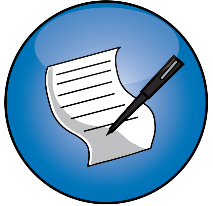 Simplifying SurdsSquare NumbersQuestionLargest Square Number FactorSplit into Two SurdsRationalise the Square NumberAnswer